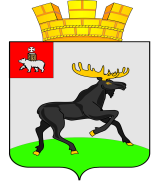 П О С Т А Н О В Л Е Н И Е         АДМИНИСТРАЦИИ       ЧЕРДЫНСКОГО ГОРОДСКОГО ПОСЕЛЕНИЯ          ПЕРМСКОГО КРАЯ	В целях актуализации правовых актов администрации Чердынского городского поселения,ПОСТАНОВЛЯЮ:	1.  Внести в постановление администрации Чердынского городского поселения от 01.07.2015 № 134 «Об утверждении Порядков ведения учета многодетных семей в  Чердынском городском поселении в целях предоставления земельных участков в собственность бесплатно, формирования Перечня земельных участков и их распределения» изменения следующего содержания:	1.1. в Порядке формирования перечня земельных участков на территории Чердынского городского поселения, предназначенных для предоставления многодетным семьям в собственность бесплатно без торгов:	пункт 1.6 изложить в следующей редакции:«1.6. Перечень земельных участков, а также изменения и дополнения к перечню утверждаются постановлением администрации Чердынского городского поселения и подлежат опубликованию (обнародованию) в порядке, определенном Уставом Чердынского городского поселения.»;1.2. в Порядке распределения земельных участков, включенных в перечни земельных участков, предназначенных для предоставления многодетным семьям Чердынского городского поселения:	пункт 2.2 изложить в следующей редакции:	«2.2. После официального опубликования (обнародования), в порядке, определенном Уставом Чердынского городского поселения, утвержденного Перечня, изменений и дополнений в Перечень, администрация, согласно очередности в Реестре учета многодетных семей, в соответствии с  местоположением земельного участка в границах городского поселения, в течение 30 рабочих дней направляет заявителю заказным почтовым отправлением по адресу, указанному в заявлении, либо выдает на руки под роспись уведомление о возможности выбора земельного участка из Перечня или изменений и дополнений к Перечню.».	2. Опубликовать настоящее постановление в информационном бюллетене «Чердынский вестник» и разместить на официальном сайте Чердынского городского поселения в информационно-телекоммуникационной сети «Интернет».	3. Изменения, внесенные настоящим постановлением, распространяются на правоотношения, возникшие с 01.03.2015 года.		4. Контроль исполнения постановления оставляю за собой.Глава  администрации                                                                                  А.Л. Брандт